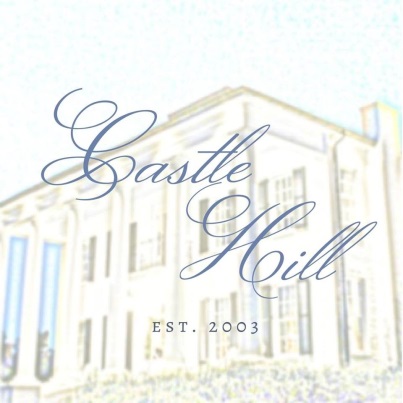 Depending on the number of guests, Dinners may be in the Main House, Ballroom or Courtyard areaMinimum of 35 guestsFacility FeesIncludes all tables, chairs, linens, dinnerware, glassware (tea/water glass), silverwareMain House $1500Accommodates up to 40 guestsBallroom $3000Accommodates 40-224 guests($2000 if Rehearsal Dinner and wedding/reception is at Castle Hill)Courtyard $2500Accommodates up to 150 guestsChapel  $3500DINNER MENUOne Entrée selection for up to 30 Guests.                                                                                                                       Choice of 2 entrees for dinners available with more than 30 guests.                                                                                                                                                6-8 oz portions, appropriately cooked to maximize flavor at Chef's recommended temperature.                                                              Entrees are priced with 2 regular side items, except some items like pasta, 1 salad choice, house rolls and water or tea.                                                               Desserts are available, price depends on selection.SALADS                                                                                                                                                                                                  * Choice of one Select Salad included in Seated Dinner*Green Salad – Mixed Greens, Tomatoes, Red Onion, Carrots, Cucumbers, Croutons, choice of dressing*Jazzy Salad  Mixed Greens, Feta, Red Onions, Mandarin Oranges, Cranberries, Honey Poppy Seed Vinaigrette *Classic Caesar Salad Romaine, Garlic Croutons, Shaved Parmesan, Cracked Pepper w/ Caesar Dressing *Strawberry Feta Salad Strawberries, Baby Spinach, Feta Cheese, w/  Poppy Seed Vinaigrette Passed AppetizersSausage, Cheese & Olive Picks $4Stuffed Mushrooms with Pepper jack & Sausage $5			Cream Cheese Wonton $3.5			Bacon Wrapped Scallops $7Bacon Wrapped Shrimp $6Crab Cakes $6Caprese Skewars $5				Mini Pimento Cheese Pastry $4				Cantaloupe & Prociutto $6BEEF	FGT Filet 6 oz. grilled to perfection with fried green tomatoes, topped with andouille cream  sauce  $40	Filet 8 oz. Grilled to perfection and offered with a Béarnaise sauce,  Shitake Mushroom Bordelaise,     	      	four peppercorn cognac sauce or blue cheese butter $42	Rib eye grilled to perfection $36	Prime Rib Thick cut, served with herb demy glaze or Au Jus & Horseradish Cream  $36	minimum 40 guestsAll steaks are grilled to medium rarePORK	Bourbon Pork  pork tenderloin medallions in Bourbon sauce $32	Island Glazed Pork Tenderloin sweet and spicy with an island-inspired glaze $32	Herb Pork  herb crusted pork tenderloin medallions  $31	Balsamic Chop Thick Cut bone in chops char grilled with Balsamic Glaze $30CHICKEN	Bacon Wrapped Chicken thin breast rolled with bacon topped w/ cream sauce $32	Chicken Marsalis Sautéed lightly breaded chicken breast served with a rich mushroom and Marsalis 	wine sauce $32	Chicken Piccata lightly breaded pan seared boneless breast of chicken served with a lemon caper 	butter sauce $32Nashville Hot Chicken Double fried chicken dredged in a buttery mixture of hot sauce & spices $28FISH & SEAFOOD	Shrimp & Grits $28                                                                                                                                                                  	Traditional style w/ peppers & onions in a rich Cajun sauce over stone ground grits 	Shrimp Lafayette large gulf shrimp sautéed with shallots and prosciutto in light Vermouth cream 	with peas, mushrooms and fresh basil, served over linguine pasta  $28                                                            	 Shrimp and Crawfish Pasta  Sautéed gulf shrimp with crawfish with garlic, green onions and       	mushrooms in a creamy Alfredo sauce $28	Colonel's Catfish Deep fried catfish, creamy Cajun sauce, diced shrimp, ham $26	Balsamic Glazed Salmon Salmon filet with a balsamic, honey, white wine and garlic glaze $28		VEGETARIAN	Portabella Mushrooms balsamic portabella mushroom stuffed with fresh spinach and 	mozzarella 	$23	Pasta Primavera Penne pasta, fresh sautéed seasonal veggies with parmesan cream sauce $22	Tortellini cheese stuffed tortellini tossed in lemon vinaigrette with artichokes hearts and roma 	tomatoes $24SIDE DISHES Roasted Seasonal Vegetables				 	Southern Green BeansBalsamic carrots							Spinach Madeline Lemonade green beans 						Parmesan green beansSouthern baked mac n cheese 					Bacon Wrapped Green Beans Roasted baby potatoes w rosemary and walnut oil		Garlic mashed potatoes Roasted Cauliflower and broccoli with parmesan			Garlic Sriracha Grits Wild Rice 								Rice PilafSweet Potatoes – mashed or cubed and roasted			Roasted Brussel sproutsBurgundy Mushrooms						Mushroom Risotto Scalloped Potatoes							Alfredo FettuccineOther OptionsBBQ Buffet$28 per personMixed Green Salad with Cucumbers and Tomatoes with Assorted DressingsChoose Two of the Following: BBQ Ribs, Smoked Chicken                                                                                          or Pulled Pork with BunsPotato Salad or ColeslawBaked BeansBread and BBQ SauceSouthern Buffet$28 per personMixed Green Salad with Cucumbers and Tomatoes with Assorted DressingsMeat Options (choose 2)Fried or Baked Chicken                                                                                                                                                               Fried Catfish (add $2.00 per person)                                                                                                                                       BBQ Pulled Pork                                                                                                                                                                         Chicken Fried Steak                                                                                                                                                                       MeatloafStarch Option (Choose 1)Rice and Gravy                                                                                                                                                                         Mashed Potatoes                                                                                                                                                                                  Mac and Cheese                                                                                                                                                                               Potato Salad                                                                                                                                                                                      French FriesVegetable Options (choose 1)Southern Style Green Beans                                                                                                                                                              Lima Beans                                                                                                                                                                                          Fried Okra                                                                                                                                                                                        Baked Beans                                                                                                                                                                                       Black-eyed Peas                                                                                                                                                                           Turnip GreensDessert OptionsPeach Cobbler                                                                                                                                                                                   Banana PuddingBeverage ServicesThe Colonel’s Quarters is pleased to offer alcoholic beverage service for your function.  We offer a variety of wines, liquors and beers.  The following is a list of selections of alcohol that can be served.  Other brands can also be served so if you do not see what you are looking for, we will be happy to price it for you.A 20% gratuity will be added to final bill.House wines:  $30.00 (1.5 L) 		   $5.00 per glass for cash barsIf you choose our house wines, you will only be billed for bottles that are opened.  If you decide to use any other kind of wine, you must let us know the amount to order and you will be responsible for the billing of all that is ordered.  ABC law prohibits the consumer from taking alcoholic beverages from the premises after an event.  Contact Jean Abrams for pricing on all special orders other than our house wines. Champagnes and Sparkling Wines:  $30.00/bottle					       $7.00 per glass for cash barsIf you choose our house champagne, you will only be billed for bottles that are opened.  If you decide to use any other kind of champagne, you must let us know the amount to order and you will be responsible for the billing of all that is ordered.  ABC law prohibits the consumer from taking alcoholic beverages from the premises after an event.  Contact Jean Abrams for pricing on all special orders other than our house champagne. LiquorPremium Blends –.$8Dewars, Crown Royal, Jack Daniels, Tanqueray, Tito’s, Grey GooseWell Blends - $6Seagrams 7 Whiskey, Seagrams Gin, Bacardi RumBeerBOTTLE Domestic Beer:  $4               BOTTLE Imported Beer:  $5Soft Drinks, Juice and WaterSoft Drinks (fountain):  $1Bottled Juice & Water: $2Signature & Specialty Drinks will be priced upon orderPlease contact Jean for pricing.General InformationPrices  The prices listed on our menu are current.  However, due to market conditions these prices are subject to change.  A price will be confirmed to you 14 days prior to your event with subsequent changes occurring only under extreme market conditions.  Prices are based per person.  Prices do not include 9 sales tax, 20% gratuity and $15.00/hour per server (1 server  per  12 guest is required with a 2 server minimum).Guarantees  It is necessary that your menu selections be complete two weeks prior to your event.  It is also necessary that the guaranteed number of guest be confirmed to Castle Hill two weeks prior to the event.  Once a guarantee is given, it may not be reduced.  However, we can accommodate a reasonable increase.  If we do not receive your guaranteed number of guest by the above time, we will use your highest expected attendance number as the guaranteed number.  Increase request for food the day of the event will result in 10% additional cost for requested items and will be at the discretion of the Chef.Food and Beverage  No food or beverages of any kind (with the exception of cakes) will be permitted to be brought into Castle Hill by any customer.  Any remaining food cannot be taken from Castle Hill due to health code.Deposit and Payment  A Facility Fee deposit of one half is required at booking. Balance is due 2 weeks before event.  A Food deposit is required 30 days before event with balance due in full 2 weeks prior to event.  Damage/Loss  Castle Hill does not assume liability for damage to loss of equipment or personal belongings brought in.  All personal property is the sole responsibility of the group or invitees of group.Contracts & Billing  Events will not proceed without returned signed Event Contracts, Banquet Event Orders and fulfilled payment requirements per the contracts.